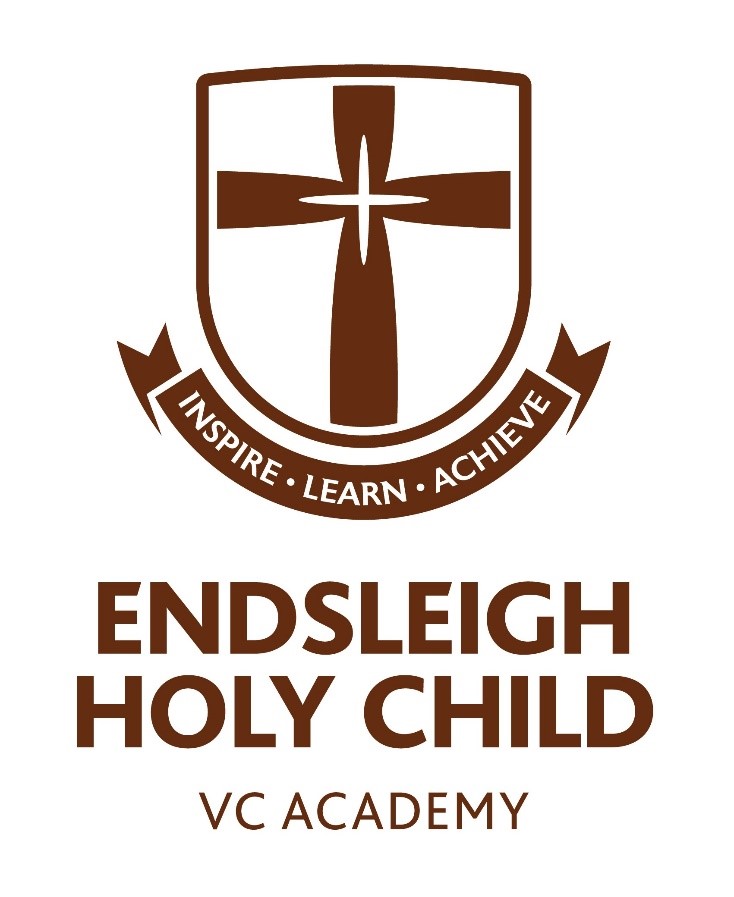 Managing Behaviour ConsistentlyParent Handbook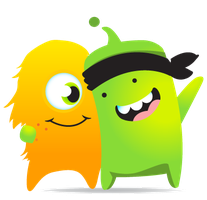 Celebrating Success and Achievement
At our school we offer a variety of rewards which take the form of:
Do-JosThese are given to all pupils across the school from Foundation through to year 6. Individual pupils can collect Do-Jo points throughout the day for demonstrating positive behaviour, particularly in relation to following our school values and to celebrate success within their classroom work. House points are collected online using the Do-Jo app which all staff members will have access to within the classroom. As the children accumulate their individual Do-Jo points, a Head Teacher Certificate will be awarded at the following intervals: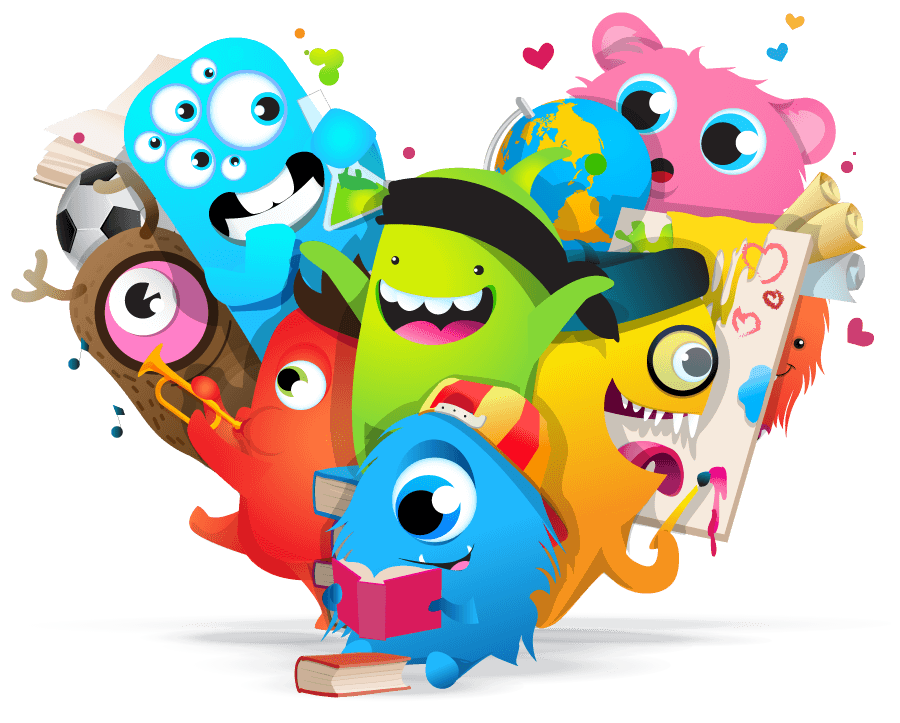 100 Do-Jos over the Year - BRONZE200 Do-Jos over the Year – SILVER300 Do-Jos over the Year – GOLD 400 Do-Jos over the Year - PLATINUM500 Do-Jos over the Year – ENDSLEIGH AWARD OF EXCELLENCEHouse PointsPoints awarded to the individuals will also contribute to the running totals for the house points of House Aidan, Bede, Aelred and Hilda. The house with the most points at the end of each term will have a celebratory non-uniform day.  Star of the Week
Each week, the class teachers nominate ‘a star of the week’. This should be a child that has gone over and above or has excelled in an area. These awards are celebrated in a full school assembly on a Friday by the Headteacher or member of the SLT and the Child will then be invited to Hot Chocolate Friday with the Headteacher or another member of the SLT. Other RewardsVerbal praise and plenty of positive reinforcementVisits to other classes/SLT to receive praiseJobs and responsibilitiesBEHAVIOUR PATHWAY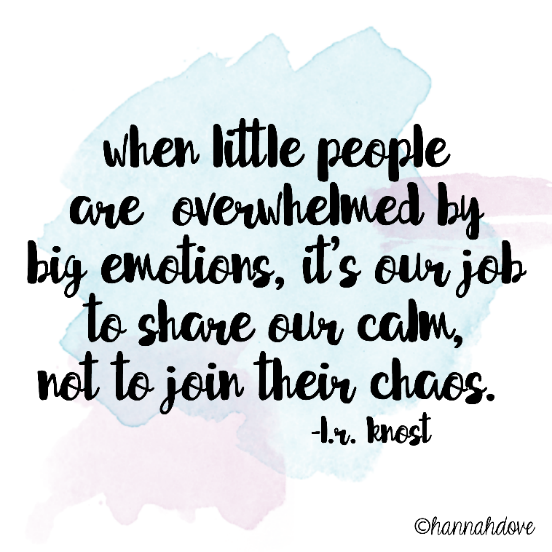 All children start in green, positive reinforcement with DoJos 1ReminderPositive praise is used to reinforce good behaviour of other children before a warning is given 2WarningPositive praise is used to reinforce good behaviour of other children before a warning is given3Yellow CardIf behaviour persists, a yellow card is issued. At this point classroom isolation may be appropriate. If behaviour improves, the yellow card can be removed. Reflection Log to be completed at the end of the lesson / lunch time, with support of a staff member where appropriate.  4Red Card As a last resort a child will be issued with a red card. Children are sent to the phase leader for an age appropriate time.Reflection Log to be completed with the child when the child is engaged and ready to discuss what has happened. Parents will be informed of behaviour Fast Track An instant red card can be given for the following reasons Physical harm to another child or adultDestruction of property Absconding Abusive, racist and homophobic language directed intentionally to cause alarm and distress.Where appropriate, a reflection Log to be completed with the child when the child is engaged and ready to discuss what has happened.  NB: Children move through the system however the process starts again every lesson. NB: Children move through the system however the process starts again every lesson. 